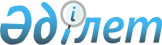 О внедрении практики заключения соглашений между Правительством Республики Казахстан и акимами областей и г. Алматы о реализации мер по реформированию экономики и достижению ключевых социально-экономических индикаторов
					
			Утративший силу
			
			
		
					Постановление Правительства Республики Казахстан от 24 декабря 1996 г. N 1600. Утратило силу - постановлением Правительства РК от 27 июня 1997 г. N 1028 ~P971028.



          В целях углубления реформ в регионах и реализации положений
Концепции региональной политики Правительство Республики Казахстан
постановляет:




          1. Провести в 1997 году эксперимент по заключению соглашений
между Правительством Республики Казахстан и акимами областей и
г. Алматы о реализации мер по реформированию экономики и достижению
ключевых социальна-экономических индикаторов на примере Алматинской,
Кокшетауской, Карагандинской и Кзыл-Ординской областей.




          2. Утвердить прилагаемый Порядок заключения соглашений между
Правительством Республики Казахстан и акимами областей и г. Алматы
о реализации мер по реформированию экономики и достижению ключевых
социально-экономических индикаторов.




          3. Одобрить форму Типового соглашения между Правительством
Республики Казахстан и акимами областей и г. Алматы о реализации мер
по реформированию экономики и достижению ключевых
социально-экономических индикаторов (прилагается).




          4. Министерству экономики Республики Казахстан ежеквартально
представлять в Правительство Республики Казахстан информацию о ходе
проведения эксперимента.




          5. Межведомственной комиссии для рейтинговой системы
деятельности акимов областей и г. Алматы по проведению реформ в
регионах по итогам 1997 года рассмотреть результаты проведения
эксперимента и внести в Правительство Республики Казахстан
предложение о целесообразности введения практики заключения
Соглашений на другие области.




          6. Акимам Алматинской, Кокшетауской, Карагандинской и
Кзыл-Ординской областей в месячный срок подготовить и заключить с
Правительством Республики Казахстан Соглашение о реализации мер по
реформированию экономики и достижению ключевых
социально-экономических индикаторов.




          7. Контроль за исполнением настоящего постановления возложить
на Министерство экономики, Министерство финансов Республики
Казахстан и Отдел территориального развития Аппарата Правительства
Республики Казахстан.





     Премьер-Министр
   Республики Казахстан

                                          Утвержден



                                  постановлением Правительства
                                      Республики Казахстан
                                  от 24 декабря 1996 г. N 1600











                                                            Порядок




              заключения соглашений между Правительством Республики




              Казахстан и акимами областей и г. Алматы о реализации




              мер по реформированию экономики и достижению ключевых




                                социально-экономических индикаторов








          Настоящий документ регламентирует порядок заключения соглашений
между Правительством Республики Казахстан и акимами областей и
г. Алматы о реализации мер по реформированию экономики и достижению
ключевых социально-экономических индикаторов (далее - Соглашения),
подведения итогов их выполнения, представления и согласования
соответствующих материалов в министерствах, государственных
комитетах, иных центральных и местных исполнительных органах.




          1. Акимы областей и г. Алматы, исходя из положений программ
акимов по углублению реформ на 1996-1998 годы и планов действий по
углублению реформ на предстоящий год, разрабатывают проекты
Соглашений на соответствующий год с разбивкой конкретных мероприятий
и ключевых индикаторов по кварталам и представляют до 20 января 1997
года в Министерство экономики Республики Казахстан.




          2. Министерство экономики Республики Казахстан совместно с
соответствующими министерствами и государственными комитетами
рассматривает представленные материалы областей и при необходимости
вносит согласованные с областями коррективы в отдельные пункты
положений проекта Соглашений. Согласованные проекты Соглашений
Министерством экономики Республики Казахстан вносятся на заседание
Межведомственной комиссии для рейтинговой системы деятельности
акимов областей и г. Алматы по проведению реформ в регионах
(далее - Межведомственная комиссия).




          Возможные разногласия по данному документу оформляются в
установленном порядке с соответствующим обоснованием, указанием
мнений обеих сторон и прилагаются к проекту Соглашений.




          3. Межведомственная комиссия в срок до 10 февраля 1997 года
вносит доработанные и согласованные проекты Соглашений в
Правительство Республики Казахстан в установленном порядке.




          4. Рассмотрение проектов Соглашении в Правительстве Республики
Казахстан проводится у Заместителя Премьер-Министра Республики
Казахстан с участием руководителей министерств, государственных
комитетов и отделов Аппарата Правительства Республики Казахстан, а
также акимов областей и г. Алматы с оформлением соответствующего
протокола. Заместитель Премьер-Министра Республики Казахстан после
окончательной доработки подписывает Соглашение от имени
Правительства Республики Казахстан и вносит на утверждение
Премьер-Министра Республики Казахстан. От имени регионов Соглашения
подписываются акимами областей и г. Алматы.




          5. Мониторинг отслеживания выполнения условий Соглашений
проводится ежеквартально в рамках работы Межведомственной комиссии.




          6. Для более полного и обстоятельного изучения степени
выполнения положений Соглашений в соответствующие регионы до 15
числа первого месяца следующего квартала направляются специальные
межведомственные миссии из специалистов Аппарата Правительства
Республики Казахстан, министерств, государственных комитетов и иных
центральных исполнительных органов. Персональный состав
межведомственной миссии определяется Министерством экономики
Республики Казахстан по согласованию с Отделом территориального
развития Аппарата Правительства Республики Казахстан.




          Соглашение по итогам рассмотрения очередного квартала
корректируется на последующие кварталы до конца года.




          7. Результаты выполнения Соглашений между Правительством
Республики Казахстан и акимами областей и г. Алматы будут служить
основанием для принятия адекватных мер обеими сторонами. В части
Правительства Республики Казахстан это может выражаться в принятии
организационных мер, а акимов областей и г. Алматы - в постановке
конкретных вопросов и проблем.




          8. Рабочим органом в проведении мониторинга реализации
Соглашений является Министерство экономики Республики Казахстан.





                                            Одобрена



                                  постановлением Правительства
                                      Республики Казахстан
                                  от 24 декабря 1996 г. N 1600



                                                    Форма












                                                  Типовое соглашение




                        между Правительством Республики Казахстан и




      акимом_______________________области (г. Алматы) о реализации




              мер по реформированию экономики и достижению ключевых




                                социально-экономических индикаторов





                                          "___"_____________199__г.












          В целях дальнейшего углубления реформ в регионах и реализации
положений Концепции региональной политики Республики Казахстан
стороны, подписывающие настоящее соглашение, принимают на себя
следующие обязательства:




          1. Аким________________области (г. Алматы)____________________,
исходя из Указа Президента Республики Казахстан, имеющего силу
Закона,  
 Z952235_ 
  "О налогах и других обязательных платежах в
бюджет", таможенного законодательства и других нормативных
документов, а также задач, определенных региональными программами и
индикативными планами социально-экономического развития регионов,
обеспечивает выполнение мероприятий, предусмотренных в приложении 1,
и достижение параметров, предусмотренных в приложении 2.




          2. Правительство Республики Казахстан в случае реализации




акимом______________________ области (г. Алматы) принятых в пункте 1
обязательств и достижения параметров, предусмотренных в приложении
2, обеспечивает выполнение пунктов, вытекающих из приложения 3.
     Аким________________области (г. Алматы)
     Заместитель Премьер-Министра Республики Казахстан

     Примечание. В Типовое соглашение также могут быть включены
другие пункты, учитывающие специфику регионов.

                                          Приложение 1

      Типовой перечень мероприятий по реформированию экономики
  _________________области (г. Алматы) на ________год с разбивкой
                            по кварталам

     Аким_________________________области обеспечивает полное и
своевременное выполнение мероприятий, предусмотренных Программой
действий акима ______________области по углублению реформ на 1996-1998
годы и Планом действий по углублению реформ на 1997 год.
     Действия акима__________________области будут направлены:

     в финансовой и налогово-бюджетной сфере:






          на снижение недоимки и повышение бюджетных доходов за счет
обеспечения полного сбора и своевременного зачисления налогов и
других платежей. Применение жестких санкций к злостным
неплательщикам в соответствии с действующим законодательством;
рационализацию структуры расходов местных бюджетов и упорядочение
бюджетных расходов с учетом сокращения и реорганизации органов
управления, а также объектов здравоохранения и образования, перевод
их в основном на платную основу; обеспечение тендерной системы
закупок за счет бюджетных средств;








          по оздоровлению финансового состояния предприятий и снижению
уровня неплатежей:








          на сокращение числа убыточных и неплатежеспособных предприятий
путем их санации, объявления банкротства и ликвидации через суд.
Агентство по реорганизации предприятий и Реабилитационный банк;
установление контроля за финансово-платежной дисциплиной
предприятий с государственной и коммунальной собственностью;
проведение безэмиссионных зачетов с участием бюджета и предприятий,
оказывающих услуги и реализующих продукцию для бюджетных организаций;








          в области институциональных преобразований:








          на завершение к 1 июля 1997 года малой, массовой приватизации
и приватизации в сфере АПК, продолжение работы по индивидуальной
приватизации с активным использованием голландского метода,
продажи государственных пакетов в акционерных обществах
стратегическим инвесторам; приватизации объектов здравоохранения,
образования, культуры и науки; продолжение реорганизации
монопольных структур, установление контроля за деятельностью
монополистов и формированием издержек и тарифов на их услуги
(продукцию); устранение барьеров во внешней и внутренней торговле,
поощрение конкуренции;








          по реформе жилищно-коммунального сектора:








          на проведение разъяснительной работы с населением,
стимулирование и оказание поддержки в создании кооперативов
собственников квартир (кондоминиумов), организацию эффективной
работы центров выплаты пособий;








          по реализации земельной реформы:








          на продолжение работы по персонификации земельных долей
сельхозпредприятий с выдачей работникам свидетельств о праве на
земельную долю, оформлению и переоформлению документов на право
пожизненного и временного землепользования;








          по развитию малого и среднего бизнеса:








          на реализацию областных программ поддержки и развития
предпринимательства, подготовку и реализацию приоритетных проектов
в сфере малого и среднего бизнеса за счет внутренних и внешних
источников кредитования; создание инфраструктур по поддержке
начинающих предпринимателей и системе их бизнес-обучения;








          в области инвестиций:








          на осуществление контроля за эффективностью использования
инвестиционных ресурсов, выделенных предприятиям области за счет
бюджетных средств и под государственную гарантию; проведение работы
по привлечению инвесторов для вложения средств в экономику региона;








          в сфере обеспечения занятости:








          на реализацию областных программ занятости и специальных
программ развития общественных работ; организацию работ по
профессиональной переориентации и обучению безработных граждан,
развитие различных форм надомного труда и деятельности;








          в области лицензирования деятельности:








          на упорядочение и упрощение лицензионной деятельности в
соответствии с законодательно закрепленными полномочиями областных
органов управления;








          по сокращению задолженностей по пенсиям:








          на ужесточение мер по отношению к предприятиям, уклоняющимся
от выплат в пенсионный фонд, вплоть до передачи дел в прокуратуру,
использование кредитных средств Народного Банка для погашения
задолженности по пенсиям;






     по социальной защите населения:

     на повышение адресности социальной защиты с упором на наиболее
малоимущие и уязвимые слои населения, разработку и реализацию
региональных программ социальной защиты населения с привлечением
средств населения, спонсоров и благотворительных фондов.

                                          Приложение 2

           Перечень основных индикаторов, характеризующих
        социально-экономическое развитие____________ области
               на 199__год, с разбивкой по кварталам

ДДДДДДДДДДДДДДДДДДДДДДДДДДДДДДДДДДДДДДДДДДДДДДДДДДДДДДДДДДДДДДДДДДДД
 N і       Показатели          і Значения і    Ответственные за
п/пі                           і          і согласование показателей
ДДДДДДДДДДДДДДДДДДДДДДДДДДДДДДДДДДДДДДДДДДДДДДДДДДДДДДДДДДДДДДДДДДДД
1   Индекс физического объема
    промышленной продукции,
    исходя из натуральных
    показателей в сопоставимых
    ценах 1994 года, %                     Минэкономики

2   Продукция сельского
    хозяйства (в сопоставимых
    ценах 1994 года) к
    соответствующему периоду
    прошлого года, %                       Минсельхоз

3   Индекс потребительских
    цен, %                                 Минэкономики

4   Уровень безработицы, %                 Минтруда и соцзащиты

5   Процент снижения
    задолженности по выплатам
    пенсий по сравнению с
    началом года                           Минтруда и соцзащиты

6   Процент снижения
    задолженности по выплате
    заработной платы в
    бюджетной сфере по
    сравнению с началом года               Минфин

7   Процент снижения
    просроченной кредиторской
    задолженности по
    сравнению с началом года               Национальное статагентство

8   Процент снижения
    задолженности пенсионному
    фонду плательщиков
    страховых взносов по
    сравнению с началом года               Минтруда и соцзащиты

9   Процент обеспечения сбора
    налогов и платежей                     Государственный налоговый
                                           комитет


                                           Приложение 3

           Перечень финансовых трансфертов, направляемых
         в соответствии с законом о республиканском бюджете
     и другими нормативными актами на развитие________________
          ____________________________области (г. Алматы)
                на 199_г., с разбивкой по кварталам

                                                тыс. тенге






ДДДДДДДДДДДДДДДДДДДДДДДДДДДДДДДДДДДДДДДДДДДДДДДДДДДДДДДДДДДДДДДДДДДД




           Показатели          і Значения і    Ответственные за
                               і          і согласование показателей
ДДДДДДДДДДДДДДДДДДДДДДДДДДДДДДДДДДДДДДДДДДДДДДДДДДДДДДДДДДДДДДДДДДДД
Объем финансовых трансфертов,
выделяемых области из:

1. Республиканского бюджета                 Минфин
     в том числе:

     субвенции                              То же

     инвестиции                             "

     из них:

     на возвратной основе                   "

     на безвозвратной основе                "

2. Пенсионного фонда                        Минтруда и соцзащиты

3. Фонда социального страхования            То же

4. Фонда обязательного
   медицинского страхования                 "

5. Фонда содействия занятости               "
      
      


					© 2012. РГП на ПХВ «Институт законодательства и правовой информации Республики Казахстан» Министерства юстиции Республики Казахстан
				